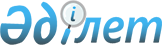 Об утверждении Правил осуществления контроля за деятельностью должностных лиц местных исполнительных органов в области государственной экологической экспертизы
					
			Утративший силу
			
			
		
					Приказ Министра охраны окружающей среды Республики Казахстан от 8 апреля 2005 года N 121-п. Зарегистрирован в Министерстве юстиции Республики Казахстан 28 апреля 2005 года N 3602. Утратил силу приказом Министра охраны окружающей среды Республики Казахстан от 24 мая 2007 года N 160-п



      


Сноска. Приказ Министра охраны окружающей среды РК от 8 апреля 2005 года N 121-п утратил силу приказом Министра охраны окружающей среды Республики Казахстан от 24 мая 2007 года 


 N 160-п 
      

      В соответствии с подпунктом 13) пункта 2 
 статьи 11 
 Закона Республики Казахстан "Об экологической экспертизе", 

ПРИКАЗЫВАЮ:





   1. Утвердить прилагаемые Правила осуществления контроля за деятельностью должностных лиц местных исполнительных органов в области государственной экологической экспертизы.




   2. Настоящий приказ вводится в действие со дня государственной регистрации в Министерстве юстиции Республики Казахстан.




   3. Контроль за исполнением данного приказа возложить на вице-министра Бекжанова Ж.Л.


   Министр





 



 



Утверждены           



приказом Министра охраны    



окружающей среды        



Республики Казахстан      



от 8 апреля 2005 года N 121-п 



Правила осуществления контроля 






за деятельностью должностных лиц местных 






исполнительных органов в области






государственной экологической экспертизы 






 


1. Общие положения



   1. Правила осуществления контроля за деятельностью должностных лиц местных исполнительных органов в области государственной экологической экспертизы (далее - Правила) разработаны в соответствии с 
 Законом 
 Республики Казахстан "Об экологической экспертизе". 



   2. Настоящие Правила определяют порядок организации и проведения контроля центральным исполнительным органом в области охраны окружающей среды и его территориальными органами за деятельностью должностных лиц местных исполнительных органов в области государственной экологической экспертизы. 



   3. Министерство охраны окружающей среды Республики Казахстан (далее - Министерство) и областные (города республиканского значения, столицы) территориальные управления охраны окружающей среды (далее - Территориальные управления), выполняют координацию всей 



эколого-экспертной деятельности в Республике Казахстан. 




   4. К должностным лицам местных исполнительных органов областей (города республиканского значения, столицы) (далее - Местные органы), осуществляющим деятельность в области экологической экспертизы, относятся служащие отделов экологической экспертизы Департаментов природных ресурсов и регулирования природопользования областей (города республиканского значения, столицы). 



   5. Руководитель экспертного подразделения местного исполнительного органа является Заместителем Главного государственного экологического эксперта области (города республиканского значения, столицы), назначаемый и освобождаемый от должности решением руководителя Местного органа (акима) по согласованию с Главным государственным экологическим экспертом Республики Казахстан. 



   6. Целью осуществления контроля является проверка соответствия деятельности должностных лиц Местных органов, проводящих государственную экологическую экспертизу, законодательству по охране окружающей среды, экологическим нормативам и настоящим Правилам.



   7. Местные органы в области экологической экспертизы подотчетны Министерству и его Территориальным управлениям. 




 


2. Порядок организации контроля



   8. Контроль за деятельностью должностных лиц местных исполнительных органов в области выполнения государственной экологической экспертизы на местах осуществляют экспертные подразделения Территориальных управлений Министерства (отделы экологической экспертизы). 



   Общий контроль за проведением эколого-экспертной деятельности в Республике Казахстан осуществляется экспертным подразделением Министерства.



   9. Контроль за экспертными подразделениями Местных органов в области экологической экспертизы осуществляется посредством общего руководства за порядком и процедурой рассмотрения объектов экспертизы и в процессе периодических плановых проверок подразделений Местных органов, осуществляющих деятельность в области экологической экспертизы.




   10. Проектные материалы поступают на рассмотрение в Территориальные управления Министерства. Распределение поступающих на государственную экологическую экспертизу документов и передача их в Местные органы осуществляется Территориальными управлениями Министерства, в соответствии с Законом Республики Казахстан "Об экологической экспертизе", после проведения стадии предварительной экспертизы. 



   На стадии предварительной экспертизы определяется принадлежность проектов экспертизы к стратегическим, трансграничным и экологически опасным в соответствии с Критериями, утвержденными в установленном порядке. 



   После прохождения стадии предварительной экспертизы объекты экспертизы, относящиеся к компетенции Местных органов, в течение 3 дней отправляются в Местные органы сопроводительным письмом (копия письма - инициатору экспертизы) для проведения процедуры государственной экологической экспертизы.



   При этом начало срока проводимой Местным органом государственной экологической экспертизы, устанавливается со дня получения проектных материалов Местным органом. 




 


3. Порядок проведения проверок



   11. Территориальные управления Министерства осуществляют периодические (плановые) проверки подразделений Местных органов, осуществляющих деятельность в области государственной экологической экспертизы. 



   12. Периодичность проведения плановых проверок подразделений Местных органов, осуществляющих деятельность в области государственной экологической экспертизы, осуществляется в соответствии с планом, утвержденным руководителем Территориального управления Министерства, но не реже одного раза в полугодие.



   13. Территориальное управление Министерства уведомляет Местный орган за 15 дней о проведении плановой проверки. Регистрация проверки в органах правовой статистики не требуется.




   14. Экспертный орган Территориального управления Министерства устанавливает сроки, объемы и порядок проведения плановой проверки Местного органа, осуществляющего деятельность в области государственной экологической экспертизы.



   Проверке подлежит вся эколого-экспертная деятельность, проводимая Местным органом за период, прошедший с момента последней проверки.



   15. Внеплановые проверки Местных органов, осуществляющих деятельность в области государственной экологической экспертизы, проводятся отделом государственной экологической экспертизы Территориального управления Министерства, а при необходимости, с участием экспертного органа Министерства, в случае выявления в заключениях государственной экологической экспертизы грубых нарушений природоохранного законодательства, экологических нормативов, а также по инициативе местных представительных или исполнительных органов, Комитета природоохранного контроля Министерства, общественных объединений, органов суда и прокуратуры. 



   Внеплановые проверки носят целенаправленный характер, проводятся по конкретному объекту экспертизы или действию должностных лиц Местных органов.



   16. Результаты проведения проверок Местных органов оформляются Протоколом (приложение 1), который подписывается представителем экспертного органа, осуществляющего проверку. Протокол проверки составляется в 2-х экземплярах, один из которых остается у органа, осуществляющего проверку, другой - передается местному органу для принятия мер по устранению замечаний.




 


4. Порядок отчетности 



   17. Местный орган, осуществляющий деятельность по экологической экспертизе, производит отчетность перед Территориальным управлением Министерства по выполненным государственным экологическим экспертизам объектов экспертизы, Местными органами ежемесячно до 30 числа представляются в Территориальные управления Министерства копии выданных заключений государственной экологической экспертизы с сопроводительным документом. 



   18. Отчеты за квартал, полугодие, 9 месяцев и год представляются в Территориальные управления Министерства по установленной форме (приложение N 2) не позднее 25 числа последнего месяца отчетного периода.




 


5. Порядок отзыва и аннулирования заключения 






государственной экологической экспертизы 



   19. B случае выявления по результатам проведенных проверок и представленной отчетности нарушений Местным органом требований природоохранного законодательства Республики Казахстан, руководители экспертных подразделений Министерства, Территориального управления (Главные государственные экологические эксперты Республики Казахстан, областей, города республиканского значения, столицы), вправе отозвать и аннулировать заключения государственной экологической экспертизы, выданные Местными органами, осуществляющим деятельность в области государственной экологической экспертизы. О предпринятых действиях Территориальное управление информирует Министерство.



   20. Об отзыве и аннулировании заключения государственной экологической экспертизы уведомляется Местный орган, инициатор экспертизы, а также банки и финансовые учреждения (в случае финансирования проектов за счет бюджетных средств). Повторное рассмотрение объекта экспертизы, по которому было отозвано и аннулировано заключение экологической экспертизы, осуществляется Территориальным управлением Министерства.




 


6. Разрешение споров



   21. Разногласия, возникающие между экспертными подразделениями Территориальных управлений Министерства и Местными органами оформляются протоколом, рассматриваются в Министерстве охраны окружающей среды с учетом мнения заинтересованных сторон.




Приложение N 1          



к Правилам осуществления контроля 



за деятельностью должностных лиц 



местных исполнительных органов в 



области государственной экологи-



ческой экспертизы, утвержденным 



приказом Министра охраны    



окружающей среды       



Республики Казахстан     



от 8 апреля 2005 года N 121-п.


                        Протокол




             проверки отдела экологической 




        экспертизы _____________________области 




       (города республиканского значения, столицы) 


                    От "____"  200___ года

Присутствовали:

От Теруправления Министерства: 

От Местного органа:

Рассматривали результаты выполненных экспертиз за 



__________ 200 ___года: (перечисление выполненных 



заключений государственных экологических экспертиз)

В результате проверки установлены нарушения в 



следующих заключениях (перечисление нарушений, 



характеристика нарушений):

Принято решение:


Должность   

      Подпись               

Ф.И.О

. 




Приложение N 2          



к Правилам осуществления контроля 



за деятельностью должностных лиц 



местных исполнительных органов в 



области государственной экологи-



ческой экспертизы, утвержденным 



приказом Министра охраны    



окружающей среды       



Республики Казахстан     



от 8 апреля 2005 года N 121-п.

Кому представляется:                    Форма N 43-а (экспертиза)



Областное (городское) управление        Представляется до 25 числа 



охраны окружающей среды                 последнего месяца отчетного



Министерства охраны окружающей          периода (ежеквартальная) 



среды Республики Казахстан


   Отчет по выполненным государственным экологическим 




экспертизам Департамента природных ресурсов и регулирования 




 природопользования акимата  _______________________  




  области (города республиканского значения, столицы)




 за  _____________ квартал (полугодие, год) 200 __ года

 


Руководитель экспертного подразделения

____(подпись)_______

Ф.И.О.


					© 2012. РГП на ПХВ «Институт законодательства и правовой информации Республики Казахстан» Министерства юстиции Республики Казахстан
				
N



п/п

Виды



проектной



документации 

Количество 



рассмотренных 



документов

Количество 



рассмотренных 



документов

Количество 



несогласованных 



документов

Количество 



несогласованных 



документов

Осталось 



на рассмо-



трении на 



конец 



отчетного 



периода

всего

В т.ч. 



повторно

всего

В т.ч. 



повторно

Осталось 



на рассмо-



трении на 



конец 



отчетного 



периода

1

2

3

4

5

6

7

Итого:

Из них рас-



смотрено с привлечением 



внеш-



татных 



экспертов
